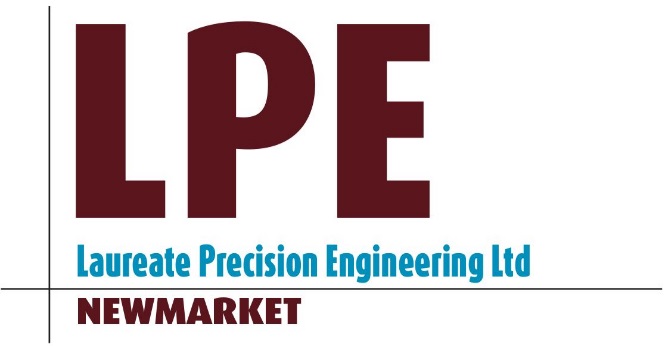 QUALITY POLICYLAUREATE PRECISION ENGINEERING LTD, are a company committed to producing, high quality precision components, and satisfying the requirements of our customers.The aim, is to develop the company, to create a close relationship, with our customers, and together, generate long term business opportunities, for mutual benefit.LAUREATE PRECISION ENGINEERING LTD, will fully support our customers, with engineering skills, knowledge, and resources, to achieve the required product.Our QUALITY MANAGEMENT SYSTEM (QMS), which we continue to maintain and improve, is a valuable tool, towards achieving the above.The QMS, will review customer non-conformances, delivery analysis, customer satisfaction, as well as internal non-conformances, and internal audits. This will result in corrective action being taken, to maintain our quality performance.All the above is reviewed monthly, by the quality manager, and six monthly in the management review meetings.The QMS, will be maintained, and developed, in accordance with, ISO 9001:2015.TITLE:    QUALITY POLICYIssue 5,  Dated: March 2017,       Approved by: P.Woor,   Sheet 1 of 1